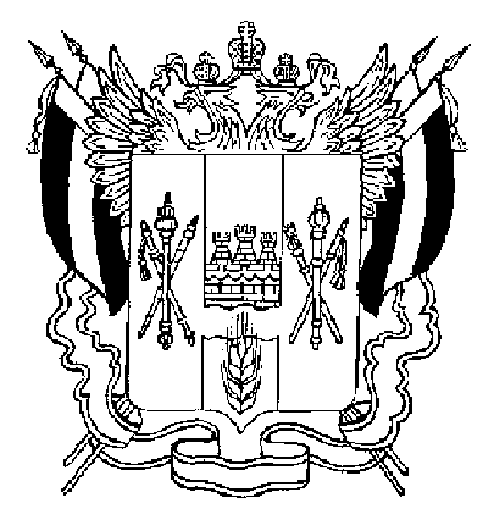 АДМИНИСТРАЦИЯВЕСЁЛОВСКОГО СЕЛЬСКОГО ПОСЕЛЕНИЯВЕСЁЛОВСКОГО РАЙОНА РОСТОВСКОЙ ОБЛАСТИ_____________________________________________________________________________ПОСТАНОВЛЕНИЕ5 июля 2018 года	                                         №  126-а                                 п. ВеселыйОб утверждении отчета об исполнении плана реализации муниципальной программы Веселовского сельского поселения «Развитие культуры» за первое полугодие 2018 года           В соответствии с постановлением Администрации Веселовского сельского поселения от 08.02.2018 № 29 «Об утверждении Порядка разработки, реализации и оценки эффективности муниципальных программ Веселовского сельского поселения», руководствуясь Уставом Веселовского сельского поселенияПОСТАНОВЛЯЮ:          1. Утвердить отчет об исполнении плана реализации муниципальной программы Веселовского сельского поселения «Развитие культуры» за первое полугодие 2018 года, утвержденного распоряжением Администрации Веселовского сельского поселения от 27.12.2017№188 «Об утверждении плана реализации муниципальной программы Весёловского сельского поселения «Развитие культуры» на 2018 год» согласно приложению к настоящему постановлению.             2. Контроль исполнения настоящего постановления оставляю за собой.    Глава Веселовскогосельского поселения			                               		А.Н.ИщенкоПриложениек постановлению                                                                                                                                                                                                               Администрации Веселовского сельского поселения от 05.07.2018 № 126-аОтчет об исполнении плана реализации муниципальной программы Веселовского сельского поселения «Развитие культуры» за первое полугодие 2018 года№ п/пНаименование основного мероприятия,контрольного события программыОтветственный 
 исполнитель
  (заместитель руководителя ОИВ/ФИО)Результат реализации мероприятия (краткое описание)Фактическая дата начала   
реализации 
мероприятияФактическая дата окончания
реализации  
мероприятия, 
наступления  
контрольного 
событияРасходы бюджета на реализацию муниципальной     
программы, тыс. руб.Расходы бюджета на реализацию муниципальной     
программы, тыс. руб.Расходы бюджета на реализацию муниципальной     
программы, тыс. руб.Расходывнебюджетных средствРасходывнебюджетных средствРасходывнебюджетных средствРасходывнебюджетных средствРасходывнебюджетных средствЗаключено   
контрактов на отчетную дату, тыс. руб.   
<1>№ п/пНаименование основного мероприятия,контрольного события программыОтветственный 
 исполнитель
  (заместитель руководителя ОИВ/ФИО)Результат реализации мероприятия (краткое описание)Фактическая дата начала   
реализации 
мероприятияФактическая дата окончания
реализации  
мероприятия, 
наступления  
контрольного 
событияпредусмотреномуниципальной программойпредусмотреномуниципальной программойфакт на отчетную дату <1>предусмотреномуниципальной программойпредусмотреномуниципальной программойфакт на отчетную дату факт на отчетную дату факт на отчетную дату Заключено   
контрактов на отчетную дату, тыс. руб.   
<1>12234566788999101Подпрограмма «Развитие культуры (2014-2020 годы)»Подпрограмма «Развитие культуры (2014-2020 годы)»Подпрограмма «Развитие культуры (2014-2020 годы)»Подпрограмма «Развитие культуры (2014-2020 годы)»Подпрограмма «Развитие культуры (2014-2020 годы)»Подпрограмма «Развитие культуры (2014-2020 годы)»Подпрограмма «Развитие культуры (2014-2020 годы)»Подпрограмма «Развитие культуры (2014-2020 годы)»Подпрограмма «Развитие культуры (2014-2020 годы)»Подпрограмма «Развитие культуры (2014-2020 годы)»Подпрограмма «Развитие культуры (2014-2020 годы)»Подпрограмма «Развитие культуры (2014-2020 годы)»Подпрограмма «Развитие культуры (2014-2020 годы)»Подпрограмма «Развитие культуры (2014-2020 годы)»Основное мероприятие 1Основное мероприятие 1Развитие культурно-досуговой деятельностиРазвитие культурно-досуговой деятельностиРазвитие культурно-досуговой деятельностиРазвитие культурно-досуговой деятельностиРазвитие культурно-досуговой деятельностиРазвитие культурно-досуговой деятельностиРазвитие культурно-досуговой деятельностиРазвитие культурно-досуговой деятельностиРазвитие культурно-досуговой деятельностиРазвитие культурно-досуговой деятельностиРазвитие культурно-досуговой деятельностиРазвитие культурно-досуговой деятельностиРазвитие культурно-досуговой деятельности1.1.Основное  мероприятие:Финансовое обеспечение деятельности (оказание услуг) муниципальных бюджетных учреждений культуры Веселовского сельского поселения Директор МБУК «Веселовский СДК» Серокурова Т.В.Мероприятие выполнено в установленные сроки в полном объеме. 01.01.201831.12.201831.12.20187486,64518,44518,4305,0305,0200,2Заключено54 контракта на сумму2899,9 Заключено54 контракта на сумму2899,9 1.1.1Содержание кадровых ресурсовДиректор МБУК «Веселовский СДК» Серокурова Т.В.Мероприятие выполнено в установленные сроки в полном объеме.Средняя заработная плата работников учреждений культуры Веселовского сельского поселения по итогам первого полугодия 2018г. составила 26412,6 руб. Соотношение средней заработной платы работников учреждений культуры Веселовского сельского поселения по отношению к средней заработной плате по Ростовской области составило 100,4 процента.01.01.201731.12.201731.12.20174250,21941,41941,426,026,00,01.1.2Обеспечение текущего функционирования учреждения культурыДиректор МБУК «Веселовский СДК» Серокурова Т.В.Мероприятие выполнено в полном объеме, в установленные сроки. В первом полугодии 2018г. был проведен текущий ремонт фасада здания Веселовского СДК на сумму 1647,1тыс. руб. Расходы на охрану и пожарные мероприятия составили 33,0 тыс. руб., в т. ч.:расходы на техническое обслуживание АПС-9,0 тыс. руб. Услуги по охране имущества-24,0 тыс. руб.01.01.201731.12.201731.12.20173067,12517,92517,960,060,045,61.1.3Прочая деятельностьДиректор МБУК «Веселовский СДК» Серокурова Т.В.Налог на имущество и земельный налог перечислены в полном объеме и в установленные сроки. Расходы по имущественному налогу составили 11,8 тыс. руб., по земельному налогу 11,7 тыс. руб.01.01.201731.12.201731.12.201738,023,923,930,030,06,21.1.4.Обеспечение материальными ресурсами учреждений культурыДиректор МБУК «Веселовский СДК» Серокурова Т.В.Мероприятие выполнено в полном объеме, в установленные сроки. В течение первого полугодия . были приобретены МЗ в общей сумме на 82,0 тыс. руб., из них: на приобретение хоз. Товаров 32,9 тыс. руб.; канц. товаров 13,9 тыс. руб.; на приобретение угля 35,2 тыс. руб. (4тонны). Были приобретены ОС в сумме на 101,6 тыс. руб., в том числе световое оборудование для дискотек на сумму 30,4 тыс. руб.: МФУ (2 шт.) на 27,5 тыс.; монитор 7,7 тыс. руб.; бытовая техника на 16,4 тыс. руб.; огнетушители (5 шт.) на 3,8 тыс. руб.01.01.201731.12.201731.12.2017131,335,235,2189,0189,0148,4